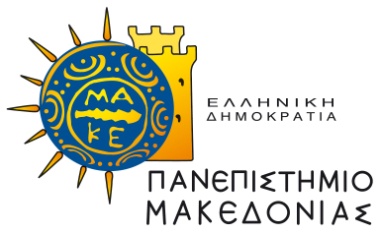 Πανεπιστήμιο ΜακεδονίαςΣχολή Οικονομικών και Περιφερειακών ΣπουδώνΤμήμα Βαλκανικών Σλαβικών και Ανατολικών ΣπουδώνΤο Πρόγραμμα Μεταπτυχιακών Σπουδών Ιστορία, Ανθρωπολογία και Πολιτισμός στην Ανατολική και Νοτιοανατολική Ευρώπη στο πλαίσιο του Προγράμματος μεταπτυχιακών σεμιναρίων του Τμήματοςδιοργανώνει συζήτηση με τον Michel Bruneau (Université Paris-Sorbonne):«Λαοί- κόσμος μεγάλης διάρκειας: Έλληνες, Ινδοί, Κινέζοι Πέρσες-Ιρανοί, γεω-ιστορική προσέγγιση»το Σάββατο 30 Νοεμβρίου 2019, στις 3.00μμ στην Αίθουσα Συνεδρίων του Πανεπιστημίου ΜακεδονίαςΟργάνωση:ΠΜΣ στην Ιστορία, Ανθρωπολογία και Πολιτισμό της Ανατολικής και Νοτιοανατολικής ΕυρώπηςΕργαστήριο Ιστορίας Ανατολικής και Νοτιοανατολικής ΕυρώπηςΕργαστήριο Μελέτης του Πολιτισμού, των Συνόρων και του Κοινωνικού Φύλου